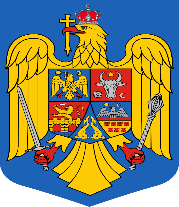 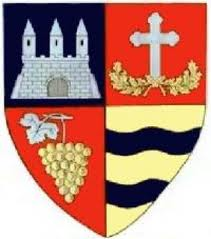     ROMÂNIA   JUDEŢUL ARAD	 COMUNA PĂULIŞ         CONSILIUL LOCAL	Păuliş nr. 1A tel 0257 388101 fax 0257 388456 e-mail: primariapaulis@gmail.comNr.5139/24.06.2021    PROCES-VERBALal şedinţei ordinare a Consiliului Local Păuliş din data de 24.06.2021, ora 13.00Convocarea în şedinţă ordinară a Consiliului local al comunei Păuliş a fost făcută de d-nul Turcin Ioan, primarul comunei Păuliş în baza Dispoziției  nr.104 din 18.06.2021, în temeiul prevederilor art.133 alin.1) şi art.134 alin.1) lit.a) alin.3) lit.a) din OUG nr.57/2019 privind Codul Administrativ.Publicitatea şedinţei a fost asigurată prin publicarea pe site-ul Primăriei comunei Păuliş a Dispoziţiei nr.104/18.06.2021 a primarului comunei Păuliş privind convocarea în şedinţă ordinară a Consiliului Local Păuliş. Consilierii au fost convocaţi pe baza convocatorului, prin intermediul secretarului comunei Păuliş şi compartimentul secretariat, resurse umane privind convocarea la şedinţă, ordinea de zi, data, ora şi locul şi modalitatea desfăşurării şedinţei şi alte îndrumări specifice.La apelul nominal al doamnei secretar general se constată că sunt prezenţi 12 consilieri locali din totalul de 13 consilieri în funcţie: Savu Petru, Renich Dita-Laura, Sas Ovidiu-Cornel, Roman Ion, Andrei Nelu, Vuculescu Cătălin, Grigorean Viorel, Sari Florin-Gheorghe, Cata Mihaela-Rundinela, Poienar Robert-Emanuel, Sigheti Saul  şi dl Petruţa Viorel, iar dna Pasăre Mariana-Laura lipseşte.La şedinţă participă domnul primar, doamna secretar general şi doamna consilier juridic.Este invitat de către doamna secretar general domnul Grigorean Viorel să coordoneze lucrările şedinţei ordinare, ales preşedinte de şedinţă pe trei luni consecutive.Punctul 1 :  Proiect de hotărâre privind aprobarea conținutului Procesului-verbal al ședinței ordinare a Consiliului Local Păuliş din data de 27.05.2021. INIŢIATOR: PRIMAR.D-nul Grigorean Viorel, presedintele de sedinta,  arată că în fiecare ședință de lucru se supune aprobării consiliului local procesul verbal al ședinței anterioare, sens in care da cuvântul d-nei secretar  general care prezintă procesul verbal al ședinței anterioare a consiliului local din data de 27.05.2021.	Se supune la vot procesul verbal al ședinței din data de 27.05.2021 care se aprobă cu un numar de 12 voturi “pentru” (Savu Petru, Sari Florin, Cata Mihaela, Renich Laura,  Grigorean Viorel, Sigheti Saul, Vuculescu Cătălin, Sas Ovidiu-Cornel, Andrei Nelu, Roman Ion, Petruţa Viorel şi Poienar Robert – consilieri locali) și în temeiul art. 139 alin.(1) şi art. 196 alin. (1), lit. “a” privind Codul Administrativ se adoptă hotărârea.Punctul 2 :  Proiect de hotărâre privind aprobarea conținutului Procesului-verbal al ședinței extraordinare de îndată a Consiliului Local Păuliş din data de 11.06.2021. INIŢIATOR: PRIMAR.D-nul Grigorean Viorel, presedintele de sedinta da cuvântul d-nei secretar  general care prezintă procesul verbal al ședinței extraordinare a consiliului local din data de 11.06.2021.	Se supune la vot procesul verbal al ședinței din data de 11.06.2021 care se aprobă cu un numar de 12 voturi “pentru” (Savu Petru, Sari Florin, Cata Mihaela, Renich Laura,  Grigorean Viorel, Sigheti Saul, Vuculescu Cătălin, Sas Ovidiu-Cornel, Andrei Nelu, Roman Ion, Petruţa Viorel şi Poienar Robert – consilieri locali) și în temeiul art. 139 alin.(1) şi art. 196 alin. (1), lit. “a” privind Codul Administrativ se adoptă hotărârea.Punctul 3 : - Proiect de hotărâre privind aprobarea ordinii de zi a ședinței ordinare a Consiliului local al comunei Păuliş din data de 24.06.2021. INIȚIATOR: PRIMAR.ORDINE  DE  ZI :- Proiect de hotărâre privind aprobarea conținutului Procesului-verbal al ședinței ordinare a Consiliului Local Păuliş din data de 27.05.2021. INIŢIATOR: PRIMAR.- Proiect de hotărâre privind aprobarea conținutului Procesului-verbal al ședinței extraordinare de îndată a Consiliului Local Păuliş din data de 11.06.2021. INIŢIATOR: PRIMAR.– Proiect de hotărâre privind aprobarea ordinii de zi a ședinței ordinare a Consiliului local al comunei Păuliş din data de 24.06.2021. INIȚIATOR: PRIMAR.– Proiect de hotărâre privind Delegarea prin concesiune a gestiunii activității de colectare separată și transportul separat al deşeurilor municipale, inclusiv fracţii colectate separat, fără a aduce atingere fluxului de deşeuri de echipamente electrice și electronice, baterii și acumulatori, din judeţul Arad, proiect gestionat de ADI-SIGD Arad — LOT 1 - ZONA 2; LOT 2- ZONA 5, avizarea Strategiei de contractare, a Studiului de fundamentare și a Documentației de atribuire pentru delegarea gestiunii unor activități componente ale serviciului de salubrizare în județul Arad, LOT 1 - ZONA 2; LOT 2- ZONA 5. INIŢIATOR: PRIMAR.– Proiect de hotărâre privind aprobarea dezmembrării imobilului identificat in C.F  nr.307406 Păuliş nr. cadastral 307406 în suprafaţă de 26.337 mp, domeniu privat al Comunei Păulis . INIŢIATOR: PRIMAR.– Proiect de hotărâre privind modificarea Contractului de Delegare a Gestiunii Serviciului de alimentare cu apă și de canalizare prin Actul Adițional nr. 16. INIŢIATOR: PRIMAR.– Proiect de hotărâre privind aprobarea utilizării unor drumuri de exploatare situate pe raza Comunei Păuliş de către SC MAXAGRO CENTER SRL cu sediul în Gătaia, str. Carpaţi nr.70, camera 3, jud. Timiş, în vederea deschiderii unei cariere de exploatare a pietrei. INIŢIATOR: PRIMAR.- Proiect de hotărâre privind aprobarea Proiectului Tehnic şi a indicatorilor tehnico-economici actualizaţi aferenţi obiectivului de investiţie  ”Eficientizarea energetică a iluminatului public în Comuna Păuliş, judeţul Arad” . INIŢIATOR: PRIMAR.- Probleme de interes local (Diverse).Se supune la vot ordinea de zi a ședinței ordinare din data de 24.06.2021,  care se aprobă cu un numar de 12 voturi “pentru” (Savu Petru, Sari Florin, Andrei Nelu, Cata Mihaela, Renich Laura,  Grigorean Viorel, Sigheti Saul, Vuculescu Cătălin, Petruţa Viorel, Roman Ion, Sas Ovidiu-Cornel şi Poienar Robert – consilieri locali)  și în temeiul art. 196 alin. (1), lit. “a” privind Codul Administrativ se adoptă hotărârea.Punctul 4 : - Proiect de hotărâre privind Delegarea prin concesiune a gestiunii activității de colectare separată și transportul separat al deşeurilor municipale, inclusiv fracţii colectate separat, fără a aduce atingere fluxului de deşeuri de echipamente electrice și electronice, baterii și acumulatori, din judeţul Arad, proiect gestionat de ADI-SIGD Arad — LOT 1 - ZONA 2; LOT 2- ZONA 5, avizarea Strategiei de contractare, a Studiului de fundamentare și a Documentației de atribuire pentru delegarea gestiunii unor activități componente ale serviciului de salubrizare în județul Arad, LOT 1 - ZONA 2; LOT 2- ZONA 5. INIŢIATOR: PRIMAR.Cvorum necesar: majoritate absolută prevăzută de OUG nr.57/2019 privind Codul administrativ.Domnul preşedinte de şedinţă supune la vot proiectul de hotărâre care se aprobă cu un numar de 12 voturi “pentru” (Savu Petru, Sari Florin, Andrei Nelu, Cata Mihaela, Renich Laura,  Grigorean Viorel, Vuculescu Cătălin, Sas Ovidiu-Cornel, Sigheti Saul, Poienar Robert, Roman Ion, Petruţa Viorel – consilieri locali) și în temeiul art. 139 alin.(1) şi art. 196 alin. (1), lit. “a” privind Codul Administrativ se adoptă hotărârea.Punctul 5: - Proiect de hotărâre privind aprobarea dezmembrării imobilului identificat in C.F  nr.307406 Păuliş nr. cadastral 307406 în suprafaţă de 26.337 mp, domeniu privat al Comunei Păulis . INIŢIATOR: PRIMAR.Cvorum necesar: majoritate absolută prevăzută de OUG nr.57/2019 privind Codul administrativ.Domnul Sigheti Saul întreabă: când se termină aceste dezmembrări se poate introduce apa? Domnul primar spune că nu acesta este motivul neintroducerii apei.Domnul Roman Ion întreabă dacă pe aceste amplasamente vor fi locuri de casă?Domnul primar spune: nu vor fi locuri de casă.Domnul preşedinte de şedinţă supune la vot proiectul de hotărâre care se aprobă cu un numar de 12 voturi “pentru” (Savu Petru, Sari Florin, Andrei Nelu, Cata Mihaela, Renich Laura,  Grigorean Viorel, Vuculescu Cătălin, Sas Ovidiu-Cornel, Sigheti Saul, Poienar Robert, Roman Ion, Petruţa Viorel – consilieri locali) și în temeiul art. 139 alin.(1) şi art. 196 alin. (1), lit. “a” privind Codul Administrativ se adoptă hotărârea.Punctul 6: - Proiect de hotărâre privind modificarea Contractului de Delegare a Gestiunii Serviciului de alimentare cu apă și de canalizare prin Actul Adițional nr. 16. INIŢIATOR: PRIMAR.Cvorum necesar: majoritate absolută prevăzută de OUG nr.57/2019 privind Codul administrativ.Domnul preşedinte de şedinţă supune la vot proiectul de hotărâre care se aprobă cu un numar de 12 voturi “pentru” (Savu Petru, Sari Florin, Andrei Nelu, Cata Mihaela, Renich Laura, Grigorean Viorel, Vuculescu Cătălin, Petruţa Viorel, Roman Ion, Sas Ovidiu-Cornel, Sigheti Saul şi Poienar Robert – consilieri locali)  și în temeiul art. 139 alin.(1) şi art. 196 alin. (1), lit. “a” privind Codul Administrativ se adoptă hotărârea.Punctul 7: - Proiect de hotărâre privind aprobarea utilizării unor drumuri de exploatare situate pe raza Comunei Păuliş de către SC MAXAGRO CENTER SRL cu sediul în Gătaia, str. Carpaţi nr.70, camera 3, jud. Timiş, în vederea deschiderii unei cariere de exploatare a pietrei. INIŢIATOR: PRIMAR.	Cvorum necesar: majoritate absolută prevăzută de OUG nr.57/2019 privind Codul administrativ.	Domnul primar spune că este vorba despre fosta carieră de piatră, care această firmă a cumpărat-o şi a mai achiziţionat şi teren în spate.	Domnul Andrei Nelu întreabă că acolo se vorbeşte despre reabilitarea de către noi a drumurilor.	Doamna secretar şi dna consilier juridic spun că nu noi trebuie să reabilităm drumurile, ci ei trebuie sa-l menţină în condiţii corespunzătoare mediului înconjurător.	Domnul Roman Ion spune: deschiderea unei cariere va aduce mai multe deservicii decât beneficii: avem deja balastiere, bazine piscicole, o să mai avem şi cariere. Comuna vecină le-a blocat acum 2 luni deschiderea de carieră.	Domnul primar spune: repet că această carieră este de ani de zile, nu o să poată să exploateze dacă nu îşi obţin licenţa de exploatare.	Domnul Savu întreabă: în trecut au fost beneficii pentru comună că am avut cariere? Eu pot să spun că da: zavură, piatră şi nu poţi să opreşti un investitor.Domnul preşedinte de şedinţă supune la vot proiectul de hotărâre care se votează cu un numar de 6 voturi “pentru” (Grigorean Viorel, Cata Mihaela, Renich Laura, Andrei Nelu, Sari Florin, Savu Petru), 3 voturi „împotrivă” (Roman Ion, Poienar Robert, Petruţa Viorel) şi 3 voturi „abţineri” (Sigheti Saul, Vuculescu Cătălin, Sas Ovidiu), drept urmare nu s-a întrunit cvorumul necesar şi nu se adoptă hotărârea.Punctul 8: - Proiect de hotărâre privind aprobarea Proiectului Tehnic şi a indicatorilor tehnico-economici actualizaţi aferenţi obiectivului de investiţie  ”Eficientizarea energetică a iluminatului public în Comuna Păuliş, judeţul Arad”. INIŢIATOR: PRIMAR.Cvorum necesar: majoritate absolută prevăzută de OUG nr.57/2019 privind Codul administrativ.Domnul preşedinte de şedinţă supune la vot proiectul de hotărâre care se aprobă cu un numar de 12 voturi “pentru” (Savu Petru, Sari Florin, Andrei Nelu, Cata Mihaela, Renich Laura, Grigorean Viorel, Vuculescu Cătălin, Petruţa Viorel, Roman Ion, Sas Ovidiu-Cornel, Sigheti Saul şi Poienar Robert – consilieri locali)  și în temeiul art. 139 alin.(1) şi art. 196 alin. (1), lit. “a” privind Codul Administrativ se adoptă hotărârea.Punctul 9: - Probleme de interes local (Diverse).Cererea nr.4644/07.06.2021 Şcoala Gimnazială „Sabin Manuilă” Sâmbăteni.Domnul primar spune că o parte din bani sunt prinşi în buget, urmând să se mai aloce.Domnul Andrei Nelu spune: şcolile trebuie să meargă bine, şcolile au buget şi în completare vine primărie, înteeabă: dacă numai una vine pentru suma de 81656 lei, bugetul şcolii cât pune, cât are consumul estimat de lemne pe sezon?Domnul Grigorean Viorel propune să fie o discuţie a doamnei directoare împreună cu domnul primar şi compartimentul contabilitate.Domnul Sigheti Saul spune că acum vine de la sedinta consiliului de administraţie de la şcoală şi li s-a spus că şcoala este la limită cu bugetul; de aceea după ce va fi făcută recepţia la terenul multisport să se închirieze, iar banii care rezultă din închiriere să îi folosească şcoala.Domnul primar spune: când am finanţat acel teren nu crede că se poate închiria, este făcut  pentru copii şi tinerii din satul Sâmbăteni.Domnul primar spune că după 1 iulie se poate rectifica bugetul şi în funcţie de banii pe care îi avem alocăm şi la şcoli.Oferta de preţ nr.5105/23.06.2021 director ing. Cristian Herman.Domnul primar explică toate aceste subtraversări. Doar după ce avem aceste avize putem începe Studiul de fezabilitate şi apoi P.T. Ca să primim avizele, noi va trebui să plătim 28.000 lei+TVA, conform Ofertei de preţ.Domnul Sigheti Saul spune că trebuie să facem.Domnul Roman Ion întreabă: aveţi nevoie de un acord de principiu pentru a putea face rectificarea de buget?Domnul primar spune: banii sunt prinşi în buget, dat trebuie să vă aduc la cunoştinţă.Domnul Andrei Nelu: îi aprobăm că ne trebuie gaz, dar am garanţia că se aduce gazul? Că nu sunt banii mei. Într-un an, doi, trei…Domnul primar: nimeni nu poate să spună 100%.Domnul primar spune în continuare despre situaţia apei potabile în satul Sâmbăteni şi că marţi va veni un inginer de la Compania de Apă să vadă ce soluţie găseşte: rezerva de apă nu se reface, pompele se opresc şi nu mai dau apă, drept urmare nu va fi apă între anumite ore.Domnul Roman Ion spune: să mai facă şi investiţii.Domnul Grigorean Viorel spune: nu anunţă când se ia apa,ei ştiau din anii trecuţi câţi mc de apă au nevoie.Domnul Sigheti Saul spune: astăzi am avut o discuţie cu dl Chiş, am făcut rost de numărul lui şi mi-a zis în felul următor: în momentul în care staţia de pompare, acum 10-15 ani când s-a făcut, Compania de Apă trebuia să o preia. Având în vedere că au fost 24 de probleme care le-a avut, Compania de Apă nu a putut prelua staţia de pompare. Mi-a zis dl Chiş că de când e dl Turcin primar, o parte din probleme s-au putut rezolva, doar că pompele reprezintă o parte mică din cele 24 de probleme şi acestea sunt problemele datorită cărora nu avem apă.Domnul primar: vreau să vină dl Chiş să spună aceste lucruri faţă de mine. Nu îmi permit să mint faţă de dumneavoastră sau faţă de oameni. Sa- spălat rezervorul, s-au schimbat pompele arse, am investit undeva la 35-40 mii lei privind achiziţionarea tuturor pieselor ca să poată să asigure apa. Atât timp cât are rezervorul de 225 mc şi apa nu are de unde să vină egal cu consumul dumneavoastră… Consumul este mult mai mare dacât apa care vine. Eu aş vrea să îl văd pe Chiş care i-a răspuns la o doamnă din Sâmbăteni „în loc să dormi, te speli pe mâini?”Domnul Sigheti Saul spune: am rugămintea când vine respectivul domn să ne chemaţi pe mai mulţi.Domnul primar spune: eu nu chem pe nimeni. Luni la ora 9.00 voi avea o discuţie cu dl Borha pentru a stabili marţi la ce oră vin.M-aş fi bucurat să aveţi anumite interese să rămâneţi până la sfârşitul şedinţei, dl Roman, din punctul meu de vedere, solicitările pe care le-aţi cerut …. Cerându-ne aceste lucruri chiar deveniţi… nu aş vrea să vă jignesc…. incalificabil. Dacî aveţi probleme cu cariera, hai să discutăm cu transparenţă.	Dl Roman Ion spune:  punctul meu de vedere l-am exprimat în şedinţa consiliului local.Domnul primar spune: nu este corect ca dumneavoastră să minţiţi.Domnul Roman Ion: cu c a minţit? Faceţi nişte acuzaţii pe care vă rog să le dovediţi. Dumneavostră vă asmaţi ceea ce spuneţi. Eu am rspect faţă de dumneavoastră. Referitor l documente a fost o eroare de tipărire pe care a lămurit-o cu doaa Tănase, iar referitor la carieră….Dl primar spune: de când sunteţi în Consiliul local Păuliş, solicitările dvs sunt nefondate.Dl Roman Ion: Care este ultima solicitare? Sunt solicitări de interes public pe Legea 544; dacă dvs nu vă convine că legea îmi permite să aflu informaţii, e strict problema dvs.Dl primar: La ce vă ajută şi ce faceţi cu ele?Domnul Roman spune: Legea 544 îmi permite, în calitate de consilier local am dreptul să cer anumite informaţii, vă deranjează? Dacă erau puse pe site, nu le mai solicitam. O zi bună!Dl Roman Ion a părăsit sala de şedinţă. Dl Andrei Nelu spune: în legătură cu staţia de la Sâmbăteni din sursă sigură nu funcţionează automatul de pornire …când se ia curentul sunt nişte automate care să nu scurtcircuiteze pompele, le opresc. Când vine curentul, ele nu mai pornesc. Se pornesc manual.Dl primar spune: Mergem să edem ce este acolo?Dl Sigheti Saul spune: din 2019 era discuţia că acea staţie ca să fie la standard să facă faţă, trebuie investit mai mult de 60-70 mii euro. Aţi întrebat la cămin dacă oamenii sunt de acord cu această investiţie, au zis să tăiaţi de unde puteţi ca să faceţi investiţia.Domnul primar spune: da, investiţia era de peste 50 mii euro, dar după ultimele verificări, s-a constatat că rezervorul nu mai curge; două pompe au fost arse şi s-au schimbat. Din momentul în carenu are apă, degeaba vine Chiş.Domnul Andrei Nelu spune: temă de casă: să ne interesăm cât ne-ar costa să forăm un puţ la 175-200 m.Domnul Sigheti Saul spune: la 200 m în Sâmbăteni sunt forări şi nu este apă.Nemaifiind alte probleme si discutii, domnul preşedinte de şedinţă declară şedinţa închisă şi se incheie prezentul proces-verbal.	Drept pentru care s-a incheiat prezentul proces verbal in 2 exemplare din care un exemplar împreună cu hotărârile adoptate se înaintează Instituției Prefectului.             PRESEDINTE DE SEDINTA                           	 SECRETAR GENERAL                  GRIGOREAN VIOREL				      PASCU SIMONA